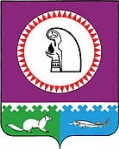 О внесении изменений в муниципальный правовой актВ соответствии с Федеральными законами от 02.03.2007 № 25-ФЗ                                   «О муниципальной службе в Российской Федерации», от 25.12.2008 № 273-ФЗ                                «О противодействии коррупции», во исполнение постановления Губернатора                              Ханты-Мансийского автономного округа – Югры от 14.08.2009 № 130 «О Перечне должностей государственной гражданской службы Ханты-Мансийского автономного округа – Югры, при назначении на которые граждане и при замещении которых государственные гражданские служащие автономного округа обязаны представлять сведения о своих доходах, об имуществе и обязательствах имущественного характера, а также сведения о доходах, об имуществе и обязательствах имущественного характера своих супруги (супруга) и несовершеннолетних детей», распоряжения Контрольно-счетной палаты Октябрьского района от 13.02.2012 № 7 «Об утверждении реестров наиболее коррупционно опасных сфер деятельности и наиболее коррупциогенных должностей Контрольно-счетной палаты Октябрьского района»:1. Внести в распоряжение Контрольно-счетной палаты Октябрьского района                   от 13.02.2012 № 8 «Об утверждении перечня должностей муниципальной службы, при назначении на которые граждане и при замещении которых муниципальные служащие Контрольно-счетной палаты Октябрьского района обязаны представлять сведения о своих доходах, об имуществе и обязательствах имущественного характера, а также сведения о доходах, об имуществе и обязательствах имущественного характера своих супруги (супруга) и несовершеннолетних детей» следующие изменения:1.1. В пункте 1 распоряжения после слов «обязаны представлять» дополнить словами «представителю нанимателя (работодателю)».1.2. Приложение к постановлению изложить в новой редакции согласно приложению.2. Опубликовать распоряжение в газете «Октябрьские вести».3. Контроль за выполнением распоряжения оставляю за собой.Председатель Контрольно-счетной палаты Октябрьского района	                                                                        Г.Р. ШередекаПриложениек распоряжению Контрольно-счетной палатыОктябрьского района от  «___» ___________ 2014  № ____Перечень должностей муниципальной службы, при назначении на которые граждане и при замещении которых муниципальные служащие Контрольно-счетной палаты Октябрьского района обязаны представлять представителю нанимателя (работодателю) сведения о своих доходах, об имуществе и обязательствах имущественного характера, а также сведения о доходах, об имуществе и обязательствах имущественного характера своих супруги (супруга) и несовершеннолетних детей1. Должности муниципальной службы высшей группы, учрежденные для выполнения функции «руководитель, утвержденные распоряжением Контрольно-счетной палаты Октябрьского района от 10.01.2012 № 3-р «Об утверждении перечня должностей в Контрольно-счетной палате Октябрьского района».2. Должности муниципальной службы главной группы, учрежденные для выполнения функции «руководитель», утвержденные распоряжением Контрольно-счетной палаты Октябрьского района от 10.01.2012 № 3-р «Об утверждении перечня должностей в Контрольно-счетной палате Октябрьского района».3. Должности муниципальной службы главной группы, учрежденные для выполнения функции «специалист», утвержденные распоряжением Контрольно-счетной палаты Октябрьского района от 10.01.2012 № 3-р «Об утверждении перечня должностей в Контрольно-счетной палате Октябрьского района».Муниципальное образованиеОктябрьский районМуниципальное образованиеОктябрьский районМуниципальное образованиеОктябрьский районМуниципальное образованиеОктябрьский районМуниципальное образованиеОктябрьский районМуниципальное образованиеОктябрьский районМуниципальное образованиеОктябрьский районКОНТРОЛЬНО-СЧЕТНАЯ ПАЛАТАРАСПОРЯЖЕНИЕКОНТРОЛЬНО-СЧЕТНАЯ ПАЛАТАРАСПОРЯЖЕНИЕКОНТРОЛЬНО-СЧЕТНАЯ ПАЛАТАРАСПОРЯЖЕНИЕКОНТРОЛЬНО-СЧЕТНАЯ ПАЛАТАРАСПОРЯЖЕНИЕКОНТРОЛЬНО-СЧЕТНАЯ ПАЛАТАРАСПОРЯЖЕНИЕКОНТРОЛЬНО-СЧЕТНАЯ ПАЛАТАРАСПОРЯЖЕНИЕКОНТРОЛЬНО-СЧЕТНАЯ ПАЛАТАРАСПОРЯЖЕНИЕ«»2014  г.№пгт. Октябрьскоепгт. Октябрьскоепгт. Октябрьскоепгт. Октябрьскоепгт. Октябрьскоепгт. Октябрьскоепгт. Октябрьское